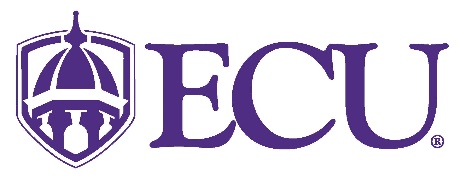 Call for Quality Enhancement Plan Concept Papers East Carolina University is announcing the call for Quality Enhancement Plan (QEP) concept papers from individuals or groups of individuals. The QEP is an important part of the reaffirmation of accreditation by the Southern Association of Colleges and Schools Commission on Colleges (SACSCOC). The QEP is a plan intended to implement and assess a focused set of initiatives designed to improve student learning or student success across the university.The QEP Selection Committee will evaluate the papers using the attached rubric and make recommendations to the Academic Council. Three topics will be selected for further development into full proposals for the ECU community’s consideration.  To learn more about the QEP or how to submit a concept paper, Institutional Planning, Assessment and Research (IPAR) will host two virtual workshops in TEAMs on Monday, October 12, 2020 from 1:30 – 2:30 pm and Friday, October 30, 2020 from 12:00 – 1:00 pm. QEP Concept Papers must be submitted via email to Dr. Cyndi Bellacero no later by January 15, 2021.Using the cover page template below, please provide the following information: Name and Contact Information:  Contact Person:  Email Address:  	Phone Number:  Other Contributor(s):  Email Address(es):  	Topic or Theme: Please provide a working title that is descriptive of the content or focus.Concept Paper GuidelinesThe concept paper should be a maximum of three, typed, single-spaced pages with one-inch margins and 11 to 12-point font. Please submit the concept paper as an email attachment by the deadline to Dr. Cyndi Bellacero, SACSCOC Liaison, at bellaceroc18@ecu.edu. Use the following naming convention for the file name:  QEPConceptPaper_Last name of sender.Sections  to be Addressed in the Concept PaperSummary: Include in your summary:What areas of student learning or student success will be impacted by this topic or theme?  What data or evidence exists to support the topic?Describe how this project will improve student learning or student success.Who the target population of students for this topic? Why is it important for student learning in this area to be improved at ECU?  Indicate if this proposal will be a new initiative, or if it will expand upon an existing enhancement plan. What mechanism will be used to measure the success of the project?What plan will be developed to garner broad-based support across campus? Relationship to University Mission and Goals:Describe how the project relates to:ECU MissionECU Strategic Plan       As applicable (must relate to at least one):ECU General Education OutcomesProgram Learning Outcomes, program name Other Learning OutcomesStudent SuccessAvailable ECU Expertise: 
Explain the interest in and experience of all contributors with this topic. Describe any previous research that has been conducted on this or related topics. What other units or individuals at the university can/will contribute to this theme or topic?